О внесении изменений в Устав Муниципального автономного 
учреждения дополнительного образования «Детская школа искусств 
поселка Калья», утвержденный постановлением Администрации 
Североуральского городского округа от 14.11.2017 № 1191Руководствуясь Федеральным законом от 06 октября 2003 года № 131-ФЗ «Об общих принципах организации местного самоуправления в Российской Федерации», Уставом Североуральского городского округа, на основании письма Муниципального автономного учреждения дополнительного образования «Детская школа искусств поселка Калья» от 08.02.2020 № 26, протокола заседания Наблюдательного совета Муниципального автономного учреждения дополнительного образования «Детская школа искусств поселка Калья» от 04.02.2020 № 1, Администрация Североуральского городского округаПОСТАНОВЛЯЕТ:1. Внести в Устав Муниципального автономного учреждения дополнительного образования «Детская школа искусств поселка Калья», утвержденный постановлением Администрации Североуральского городского округа от 14.11.2017 № 1191, следующие изменения:главу 2 дополнить пунктом 2.10 следующего содержания:«2.10. Учреждение вправе осуществлять иные виды деятельности:организация отдыха и оздоровления детей в каникулярное время.».2. Муниципальному автономному учреждению дополнительного образования «Детская школа искусств поселка Калья» зарегистрировать изменения в Устав Учреждения в установленные сроки, в соответствии 
с законодательством Российской Федерации.3. Контроль за выполнением настоящего постановления возложить 
на Заместителя Главы Администрации Североуральского городского округа Ж.А. Саранчину.4. Разместить настоящее постановление на официальном сайте Администрации Североуральского городского округа.И.о. Главы Североуральского городского округа		                              Ж.А. Саранчина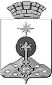 АДМИНИСТРАЦИЯ СЕВЕРОУРАЛЬСКОГО ГОРОДСКОГО ОКРУГА ПОСТАНОВЛЕНИЕАДМИНИСТРАЦИЯ СЕВЕРОУРАЛЬСКОГО ГОРОДСКОГО ОКРУГА ПОСТАНОВЛЕНИЕ28.02.2020                                                                                                         № 227                                                                                                        № 227г. Североуральскг. Североуральск